Уважаемая Полина Викторовна!Администрация муниципального образования «Вяземский район» Смоленской области предоставляет отчет комитета по культуре и туризму о результатах деятельности за 2017 год для рассмотрения на заседании постоянной комиссии по социальной политике Вяземского районного Совета депутатов.	Докладчиком для предоставления информации на заседании комиссии Совета по данной информации будет Смирнов Виктор Александрович,                               председатель комитета по культуре и туризму Администрации муниципального  образования «Вяземский район»  Смоленской области.	Приложение: на 10 л. в1 экз.Глава муниципального образования «Вяземский район» Смоленской области                                                 И.В. ДемидоваВ.А. Смирнов(48131) 4-16-65Отчет комитета по культуре и туризму Администрациимуниципального образования «Вяземский район» Смоленской области об основных итогах деятельности за 2017 годНа территории муниципального образования «Вяземский район» Смоленской области реализацию вопросов местного значения в области культуры, туризма и решения правовых основ развития и функционирования учреждений культуры и дополнительного образования осуществляет комитет по культуре и туризму Администрации муниципального образования «Вяземский район» Смоленской области. Штатная численность комитета – 6 человек.Деятельность комитета по культуре и туризму, муниципальных учреждений сферы культуры в прошедшем году были направлены на создание равных возможностей доступа к культурным ценностям для жителей района, сохранение единого культурного пространства, развитие и укрепление инфраструктуры отрасли. Получили дальнейшее развитие межрегиональное сотрудничество, сфера туризма и внедрение культурных инноваций.Основные направления деятельности комитета:- разработка и реализация проектов и муниципальных программ развития культуры и туризма;- организация библиотечного обслуживания населения;- организация музейной и культурно-досуговой деятельности;- организация предоставления дополнительного образования в области музыкального и художественного искусства;- создание условий для развития местного традиционного народного художественного творчества, участие в сохранении, возрождении и развитии народных художественных промыслов;  - содействие развитию туризма в муниципальном образовании, создание благоприятных условий для привлечения туристских потоков.- иные вопросы в сфере культуры, искусства, туризма, историко-культурного наследия, дополнительного музыкального и художественного образования детей в соответствии с действующим законодательством.Руководитель комитета по культуре и туризму является главным распорядителем средств бюджета отрасли культуры.Комитет по культуре и туризму является уполномоченным органом по организации и проведению конкурсов по предоставлению субсидий отдельным Общественным организациям.Специалисты комитета по культуре и туризму участвуют в разработке проектов постановлений и проектов распоряжений Администрации муниципального образования «Вяземский район» Смоленской области, относящихся к компетенции комитета. В отчетный период – разработано 19 проектов постановлений и 9 распоряжений.  В комитет по культуре и туризму поступило более 700 единиц входящей корреспонденции, подготовлено и отправлено около 500 писем гражданам и организациям. За отчетный период издано 85 приказов по основной деятельности и 212 приказов по личному составу.Совместно с Департаментом Смоленской области по культуре и туризму ведется постоянный контроль за состоянием и использованием объектов культурного наследия, степенью их износа, наличием на объектах исторических аншлагов. В 2017 году по запросу Департамента Смоленской области по культуре и туризму проведена работа по фотофиксации 11 объектов культурного наследия, находящихся на территории муниципального образования «Вяземский район» Смоленской области с целью мониторинга их современного состояния.Комитетом по культуре и туризму разработаны и реализуются две муниципальные программы: ««Вязьма город воинской славы», «Развитие культуры и туризма в муниципальном образовании «Вяземский район» Смоленской области», которая состоит из 10 подпрограмм – "Развитие туризма", "Сохранение культурного, исторического и духовного наследия Вяземского района Смоленской области", "Развитие музейной деятельности", "Развитие библиотечного обслуживания", "Развитие культурно-досугового обслуживания населения", «Развитие образования в сфере культуры и искусства", организация деятельности муниципальных казенных учреждений «Центр по обслуживанию учреждений культуры", «Централизованная бухгалтерия учреждений культуры», «Развитие информационного пространства», обеспечивающая программа.На развитие сферы культуры и дополнительного образования в 2017 году выделено бюджетное финансирование в сумме 136 924 718 рублей (+ 24 326 тысяч 875 рублей к уровню 2016 года), Освоение бюджета составило 118 762 тысяч 118 рублей или 86,7 % к годовому значению (+ 10,9 % к уровню 2016 г.). Помимо средств муниципального бюджета, финансирование отрасли осуществлялось за счет средств федерального (2 258 тысяч 480 рублей) и областного (15 595 тысяч 420 рублей) бюджетов, направленных на укрепление материально-технической базы домов культуры, комплектование книжных фондов библиотек, подключение библиотек к сети Интернет, на повышение заработной платы работникам муниципальных учреждений культуры в целях реализации Указов Президента РФ.В 2017 году осуществлялось финансирование муниципальной программы «Вязьма – город воинской славы» за счет средств бюджета Вяземского городского поселения – 2 806 828,00 руб., из них за счет спонсорской поддержки ОАО Сбербанка России – 663 200,00 руб. Общий объем освоения средств программы составил 2 196 786,00 рублей (в том числе 99 000,00 рублей на градостроительную концепцию территории для проекта планировки и межевания земельного участка для установки памятника героям Первой мировой войны) или 78,3 % от планового назначения показателя. В рамках реализации программы проведена работа по оформлению города к празднованию Дня Победы. В честь празднования 72-ой годовщины Победы в Великой Отечественной войне 1941-1945 гг. для вручения ветеранам Великой Отечественной войны был сформирован подарочный набор. Приобретена сувенирная продукция. Для проведения народного гулянья была организована военно-полевая кухня.По итогам мониторинга средняя заработная плата педагогических работников – 21 467,58 руб. при плановом уровне 21 168,00 руб.; зарплата плата работников сферы культуры – 21 308,29 руб. при плановом уровне – 21 041,10 руб.Показатель «дорожной карты» «Повышение эффективности и качества услуг сферы культуры» сферы дополнительного образования выполнен на 103,2 %, а сферы культуры – на 101,3 %.На сегодняшний день эффективно действует сеть муниципальных учреждений культуры, в которую входят: 3 муниципальных учреждения культуры:                                  МБУК «Вяземский районный культурно-досуговый центр», в состав которого входят 26 подведомственных клубных учреждения; МБУК Вяземская централизованная библиотечная система - в состав входят 24 библиотеки; МБУК «Вяземский историко-краеведческий музей» с выставочным залом;4 муниципальных бюджетных учреждения дополнительного образования: Вяземская детская школа искусств им. А.С. Даргомыжского с филиалом, Кайдаковская детская школа искусств с филиалом, Семлевская музыкальная школа, Вяземская детская художественная школа им. А.Г. Сергеева с филиалом;2 муниципальных казенных учреждений: «Централизованная бухгалтерия учреждений культуры», «Центр по обслуживанию учреждений культуры МО «Вяземский район» Смоленской области» и муниципальное бюджетное учреждение «Вяземский информационный центр» Смоленской области.Всего 10 муниципальных учреждений. Учреждения расположены в 47 объектах (зданиях), расположенных на территории города и района. 22 - в городе и 25 – в сельской местности. Численность работников сферы культуры на конец 2017 года составила - 484 человека, в т.ч. специалистов – 228 человек. В июне 2017 года осуществлен переезд Вяземской центральной районной библиотеки из здания Аркадиевского монастыря в новое, современное здание, где ранее размещался РКЦ отделения Центрального банка РФ. В связи с тем, что новое здание расположилось в шаговой близости от городской библиотеки № 1, было принято решение о слиянии двух учреждений на базе Центральной районной библиотеки. Переехала в новое, комфортное, большего метража помещение Центра детского и юношеского туризма и экскурсий г. Вязьма и городская библиотека № 3.Завершилось строительство сельского Дома культуры в дер. Новое Село. Торжественное открытие состоялось 02.10.2017.Удобное место в современном здании выделено для сельской   библиотеки. В селе появился современный культурный и информационный центр. Комитетом по культуре и туризму Администрации муниципального образования «Вяземский район» Смоленской области проводится планомерная работа по оптимизации сети сельских учреждений культуры. В 2017 году работа в данном направлении продолжалась: закрыты 2 сельских клуба – библиотеки в                    дер. Путьково и дер. М.Калпита, штатные единицы переданы в Новосельский сельский Дом культуры. В рамках реализации проекта «Местный дом культуры» партии «ЕДИНАЯ РОССИЯ»:- проведена замена мягкой кровли на мембранное покрытие Относовского СДК;-  проведена замена скатной кровли на металлопрофиль Семлевского СДК:- проведен ремонт спортзала СДК «Сокол».Выполнены ремонтные работы:- ремонт мягкой кровли, парапета крыши, установка оконных блоков МБУДО Вяземской детской школы искусств им. А.С. Даргомыжского;- изготовление и установка оконных блоков, межкомнатных дверей в                                    МБУДО Вяземской детской художественной школе им. А.Г. Сергеева;- ремонт санузлов Относовского СДК;- замена кровли на мембранное покрытие ДК «Московский»;- замена оконных и дверных блоков в помещениях библиотеки Шуйского СДК;- замена мягкой кровли на мембранное покрытие Шимановского СДК.- ремонт чердачных помещений, приобретение строительных материалов для ремонта металлической кровли в МБУК «Вяземский историко-краеведческий музей»;- приобретение кресел для зрительного зала Дворца культуры «Московский»; - замена тамбура Семлевской сельской библиотеки № 5;- ремонт кровли Кайдаковского сельского Дома культуры;- изготовление и установка окон ПВХ в МБУДО Кайдаковской детской школе искусств;- устройство ограждений в МБУДО Семлевской детской музыкальной школе.Завершен первый этап по переоборудованию малого зала ДК «Московский» под 3 D – кинотеатр.С целью информирования жителей и гостей города изданы буклеты «Вязьма приглашает», «Вязьма театральная». «Первый государственный монумент памяти Героя войны» (о памятнике М.Г. Ефремову); выпущена сувенирная продукция: магнит «Вязьма театральная», опубликована брошюра «Вязьма-город воинской славы». Установлен туристский информационный щит на ул. Докучаева у дома Горожанского. В рамках проекта Славянского фонда России «Незабытые святыни», в 2017 году в Вязьме на месте утраченной церкви Входа Господня в Иерусалим (ул. Комсомольская), был установлен памятный знак.Победителем проходившего в 2017 году ежегодного областного конкурса "Лучший муниципальный служащий" в номинации «Социальное развитие» стал председатель комитета Смирнов Виктор Александрович.Почётное звание «Заслуженный художник Российской Федерации» присвоено нашему земляку, живописцу и графику Виктору Максимовичу Чайке.Гордостью Вяземского района являются 13 творческих коллективов, носящих почетные звания «Народный» и «Образцовый». В отчетном году в Народных и Образцовых творческих коллективах увеличилось количество участников, в них занимается более 600 человек, обновлен репертуар, подготовлены интересные разножанровые программы. Образцовый хореографический коллектив «Антре» с программой «Танцуйте вместе с нами»; Народный театр – студия «МоСТ» со спектаклем «Наша кухня» А. Котляра; Народный хореографический коллектив современного и бального танца «Восходящие звезды» с программой «Танцевальный полет» успешно подтвердили звание Народных, Образцовых коллективов.Одним из самых эффективных путей в повышении творческого мастерства является фестивальная деятельность. Более 2050 участников творческих объединений и обучающихся школ дополнительного образования приняли участие в 185 фестивалях и конкурсах различного уровня, завоевав более 1800 благодарностей, дипломов, грамот и призовых мест: XI Международный конкурс исполнителей эстрадной, джазовой и классической музыки «Хрустальная лира», VII Международный фестиваль-конкурс «Славянский хоровод», II Всероссийский фестиваль-конкурс творческих достижений «Космический успех», Всероссийский детский музыкальный фестиваль «Moskow Music Kids 2017», XI Областная выставка – конкурс детского художественного творчества «Мой любимый город», конкурс «Лучший туристский сувенир Смоленской области- 2017», Международный молодежный турнир по современным и бальным танцам «Энергия – движению», конкурс юных исполнителей эстрадной песни «Голоса XXI века», III Международный фестиваль-конкурс хореографического и циркового искусства «Яркий мир» и т.д.Благодаря творческому потенциалу сотрудников комитета, в работу учреждений сферы культуры внедряются традиционные и инновационные формы культурно-досуговой деятельности, а именно – открытый театральный фестиваль имени Народного артиста СССР А.Д. Папанова, который в 2017 году приобрел статус международного; международные пленэры профессиональных художников «Под небом единым»; районный интерактивный фестиваль «Вяземские колядки»; фестиваль геокешинга «Навигатор»; межведомственный проект - Дни национальных культур; районный фестиваль хоров и вокальных ансамблей; праздник «Пришёл Кутузов бить французов».Укреплялись традиции культурной жизни в части проведения ежегодных районных общественно-значимых и социально-культурных мероприятий в соответствии с календарем памятных дат и государственных праздников:- День Ефремова. Цикл мероприятий, посещённый 75-летию со дня гибели Героя России, командарма 33-й армии, генерал-лейтенанта М.Г. Ефремова (19 апреля);- V Клетновские чтения «Наш 20 век» (апрель):- День Победы (май);- День города Вязьма (июнь).Дальнейшее развитие получило проведение общероссийских патриотических акций: «Георгиевская ленточка», «Солдатская каша», «Бессмертный полк», «Свеча памяти».Сохранение исторической памяти является одним из векторных направлений деятельности комитета. Разработаны и проведены вяземские Дни Ефремова,                             А.С. Даргомыжского, П.С. Нахимова и общероссийские Дни воинской славы. В День Героев Отечества у памятника «Вечный огонь» прошли памятные мероприятия: торжественный митинг, патриотический флэш моб, запуск шаров цвета георгиевской ленты, церемония возложения цветов.В рамках Года экологии прошли познавательно – развлекательная циклы мероприятий «Земля – наш общий дом». Особенный интерес вызвало мероприятие библиосумерки "Планета по имени Земля» в Центральной районной библиотеке.Прочно вошло в практику проведение выездных мероприятий в социальных учреждениях. Шимановский сельский Дом культуры шефствуют над детским домом-интернатом (д. Ново-Никольское) и социальным приютом (д. Шиманово), центральная районная библиотека – над Домом престарелых. В ДК «Центральный» проведен фестиваль народного творчества инвалидов.Коллективы учреждений культуры активно участвуют в благотворительных акциях и акциях милосердия: «Спешите делать добрые дела», «Поздравь ветерана», «Все начинается с улыбки». С успехом продолжают развиваться творческие связи с белорусским городом-побратимом Оршей. Организован регулярный обмен творческими коллективами с концертными программами - Народный ансамбль танца «Славяне», Образцовая студия эстрадного пения «Бусинки», группа «Тоника» и мастер глиняной игрушки Н.М. Хисамова принимали участие в VI Международном экономическом форуме и VII универсальной выставке-ярмарке «Оршанские традиции» в г. Орша, в XXIV Международном фестивале песни и музыки «Днепровские голоса» в Дубровно. Активно продолжали развиваться межрегиональные культурные связи с городом побратимом Наро – Фоминском, вяземские творческие коллективы участвовали в концертной программе на Дне города. В июле состоялся выезд творческого коллектива ДК «Центральный» в город Сычевку с концертной программой «У святого источника», посвященной Дню крещения Руси. Народный фольклорный коллектив «Иван да Марья» принял участие в областном фестивале национальных культур «Наш Дом – Россия», который проходил в городе Смоленске. В мае на базе ДК «Центральный» прошел VI Международный фольклорный фестиваль казачьей песни «Споем, станица». Школы дополнительного образования сферы искусства успешно осуществляет деятельность, направленную на духовно-нравственное развитие подрастающего поколения. В музыкальных школах, школах искусств обучается 989 человек, из них учащихся в городской школе 775, в сельских обучается - Кайдаковской (185) и Семлевской (29) школах, в художественной школе обучается 627 юных художников. Всего 1616 человек. Обучающиеся и преподаватели имеют высокую степень конкурентоспособности, творческие коллективы и солисты принимают активное участие в районных, областных, межрегиональных мероприятиях, всегда показывают высокий уровень исполнительской культуры и получают благодарные отклики зрителей.В школах искусств успешно работают 45 творческих коллективов: народный оркестр русских народных инструментов, вокальные, фольклорные, эстрадные ансамбли, ансамбли баянов и аккордеонов, скрипачей, домристов, балалаечников, музыкальный театр, хоровые коллективы и другие. На базе Вяземской детской школе искусств им. А.С. Даргомыжского традиционно проходит Областной открытый конкурс эстрадной и джазовой музыки «Ритмы планеты», а в Кайдаковской детской школе искусств – ежегодный районный фестиваль-конкурс детского музыкального творчества "Память дедов, отцов в нашем сердце живет". Активную деятельность по развитию художественного творчества детей организовала Вяземская детская художественная школа им. А.Г. Сергеева, в школе прошли пленэры, конкурсы, выставки, экскурсии. В апреле в литературном салоне работала, ставшая традиционной, Областная выставка детских работ учащихся общеобразовательных школ и детских художественных школ «Весёлая котовасия».В 2017 году проводился комплекс мероприятий, направленных на обеспечение библиотечно-информационного обслуживания населения. Продолжена работа по созданию единой библиотечной компьютерной сети, переводе информационных ресурсов с бумажных носителей в электронную форму, развитии системы обмена информацией между библиотеками с помощью глобальных сетей. 18 библиотек из 24 оснащены компьютерами и имеют выход в Интернет.В библиотеках действовали 9 центров правовой и социально – значимой информации. В течение 2017 г. было зарегистрировано 16823 обращения к правовым базам, в том числе по вопросам жилищного, трудового и избирательного права.В апреле в Вязьме прошли V Клетновские чтения «Наш двадцатый век», посвященные Е. Н. Клетновой, уникальной женщине-краеведу, сыгравшей значительную роль в изучении истории и культуры Смоленщины. На чтениях были представлены работы краеведов, историков из С-Петербурга, Москвы, Ржева, Белого, Смоленска, Вязьмы и Вяземского района. В деревне Покров Вяземского района прошел первый и единственный на Смоленщине литературный пленэр «Июль – макушка лета» вяземского литературного объединения «Звонница». Много мероприятий в библиотеках города и района проведено в целях приобщения населения к чтению: Неделя детской и юношеской книги, цикл летних чтений «Солнце на страницах», литературные конкурсы и праздники, презентации книг и поэтических сборников – «Тихие тропинки» члена Союза писателей России, краеведа В.Б. Каплинского, «Помню…» члена Союза писателей и Союза журналистов России, поэта и лауреат многих поэтических премий В. Рудницкого. Использовались различные традиционные и внедрялись новые формы работы: веб–экскурсии, интернет – прогулки, электронные презентации, слайдовые показы, эрудит – круизы, квесты, библиомарафоны и другие. По-прежнему, основным показателем стабильности и востребованности культурно-досуговых учреждений остается создание и работа клубных формирований – коллективов самодеятельного любительского творчества, объединений и клубов по интересам. В клубных учреждениях работает 397 клубных формирований, в них занимается 4824 человека, из них для детей и подростков - 234 формирования, в них участников – 2921; из общего числа клубных формирований - 301 составляют объединения самодеятельного народного творчества, в них участников –3263 человек. 26 клубными учреждениями города и района за 2017 год проведено                                     9116 мероприятий различной направленности для всех категорий населений, их посетило в течении года более 800 тысяч человек.Одним из актуальных направлений по сохранению и развитию традиционной народной культуры является поддержка народных праздников, гуляний, ярмарок и других форм культурной деятельности. Согласно плану, во всех сельских поселениях муниципального образования проведены Дни сел, деревень. В целях поддержки сельской традиционной культуры и повышения уровня участников сельской художественной самодеятельности ежегодно проводиться фестиваль народного творчества «Живи, глубинка вяземская».В районе сохраняется культура проведения массовых народных гуляний в Новогоднюю ночь, организация Рождественских, Крещенских, Пасхальных праздников, Широкой масленицы, Покрова, Яблочного Спаса. Во всех учреждениях проведены День матери, День отца, День семьи, любви и верности, православный женский день – День Жен-мироносиц и т.д. Укреплению базовых семейных отношений способствуют семейные встречи, огоньки, конкурсы молодых родителей, праздники народных обрядов, Недели семьи, фестивали народного творчества. Для родителей и детей в клубных и библиотечных учреждениях организованы и работали семейные клубы выходного дня, гостиные, творческие мастерские: «Умелые ручки», «Домовенок», «Рукодельница». За отчетный период театральными коллективами Вяземского района было представлено 20 спектаклей, из них 6 премьерных показов. Яркими событием театральной жизни стали премьерные спектакли Народного театра – студии «МоСТ»: «Наша кухня» по пьесе А. Котляра, «Отдай мою посадочную ногу» Л. Лукиной, «Попугаиха и цыпленок» по пьесе французского драматурга Р. Тома «История одного убийства»; спектакли Вяземского Народного театра «Эзоп» по пьесе Г. Фигейредо «Лиса и виноград» и Народного театра юного зрителя «Моцарт и Сальери» по мотивам трагедии А.С. Пушкина. Театральные постановки посетило более 4500 зрителей. В последние годы велась работа по превращению Вяземского историко-краеведческого музея в культурно-образовательный, досуговый и информационный центр общественной жизни Вяземского района.Сотрудники музея ведут активную экскурсионную и лекционную работу, проводят массовые мероприятия, кроме того, ведут комплектование музейных фондов, организуют и проводят сверки наличия и состояния сохранности музейных предметов, работают с коллекциями, составляют описи. В течение 2017 проделана серьезная исследовательская работа по изучению истории революционных событий в Вязьме, в частности «Вязьма в революционном 1917 году», посвященной 100-летию Октябрьской революции. В феврале 2017 года была проведена выставка из фондов музея и частных коллекций «Лица ушедшей эпохи» к 100-летию Февральской революции, отразившая историю дореволюционных подлинных фотографий и частных фотоателье Вязьмы конца XIX-начала XX вв.Количество посещений в музее и выставочном зале за 2017 год составило 12 518 человек, из них несовершеннолетних – 5 297 человек. Экскурсионное количество посетителей – 8 711 человек. Общее количество проведенных экскурсий – 223. Фонды музея насчитывают 17 860 экспонатов. Сотрудниками музея подготовлено более 450 консультаций по различным темам, Стало традицией участие Вяземского историко-краеведческого музея во Всероссийских акциях «Ночь в музее», «Ночь искусств».Событие года - музейная выставка предметов 13, 17 веков обнаруженных в результате археологических раскопок на территории Соборного холма.В 2017 году были разработаны и проведены 18 выставок, из них 15 сменных: 8 художественных выставок в выставочном зале, 6 тематических выставок в здании музея и выставочного зала: 4 передвижных выставки.Для детей и подростков проведены лекции: к 205-летию со дня установки памятника Перновскому полку; о героях Вяземского подполья в годы Великой Отечественной войны; «Великие актеры - уроженцы Вяземской земли». Всего 11 лекций, количество слушателей составило более 390 человек.В День России, в год 125-летия со дня рождения великого реставратора, уроженца Вяземского земли П.Д. Барановского, сотрудниками музея проведена церемония открытия памятной мемориальной доски на здании церкви Одигитрии. В отношении всех муниципальных учреждения культуры Вяземского района проведена независимая оценка качества работы. В 2017 году независимой оценкой были охвачены 6 учреждений, это четыре школы дополнительного образования, клубные учреждения и библиотеки. Рейтинг учреждений выше среднего по Российской Федерации. В результате обобщения и анализа информации, полученной по результатам независимой оценки, каждым учреждением разработан и утвержден план мероприятий по улучшению качества работы. Информация о результатах независимой оценки размещена официальном сайте https://bus.gov.ru, сайтах учреждений и комитета по культуре и туризму.С целью продвижения Вяземского района на всероссийский туристский рынок специалисты комитета по культуре и туризму участвовали в международной туристской выставке «Интрумаркет-2017» (г. Москва), в работе Международного туристического форума «ОТДЫХ» где состоялась презентация «Туристские ресурсы города воинской славы Вязьма (г. Москва), в работе Международного фестиваля народного творчества и декоративно-прикладного искусства «Русская матрёшка» (г. Сергиев Посад Московской области).Комитетом проведена туристская ярмарка «Праздник Вяземского пряника», выставка туристических ресурсов, изделий мастеров прикладного искусства «Вяземская стёка», «Вяземская глиняная игрушка» и Поляновских изделий из бересты.Одним из значимых событий, направленных на популяризацию туристских и культурных ресурсов Вяземского района, стало участие туристической ярмарки «Праздник Вяземского пряника» в проекте EventsInRussia.com (Национальный календарь событий) на лучший проект по продвижению региональных культурных брендов. Туристская ярмарка «Праздник Вяземского пряника» вошла в Национальный туристский календарь в топ-200 лучших событий России. Вяземский район в лице комитета по культуре и туризму, является координатором Восточного туристского кластера Смоленской области, одной из главных задач которого - привлечение туристских потоков и развитие объектов показа.Председатель комитета по культуре и туризмуАдминистрации муниципального образования   «Вяземский район» Смоленской области                                                  В.А. Смирнов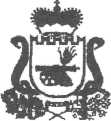 АДМИНИСТРАЦИЯМУНИЦИПАЛЬНОГО ОБРАЗОВАНИЯ«ВЯЗЕМСКИЙ РАЙОН» СМОЛЕНСКОЙ ОБЛАСТИ215110, Смоленская область, г. Вязьма,ул. 25 Октября, д. 11vyazma@admin.smolensk.ru vyazma@admin.smlтел. 4-11-50, факс (48131) 5-07-81               от _____________№ _____             на № _______ от ____________Председателю Вяземского районного Совета депутатовП.В. Хомайко